REPORTE FOTOGRÁFICO - RFFoto Nº 01: Frontis IE 0017 Julio Mario Ruiz Zamora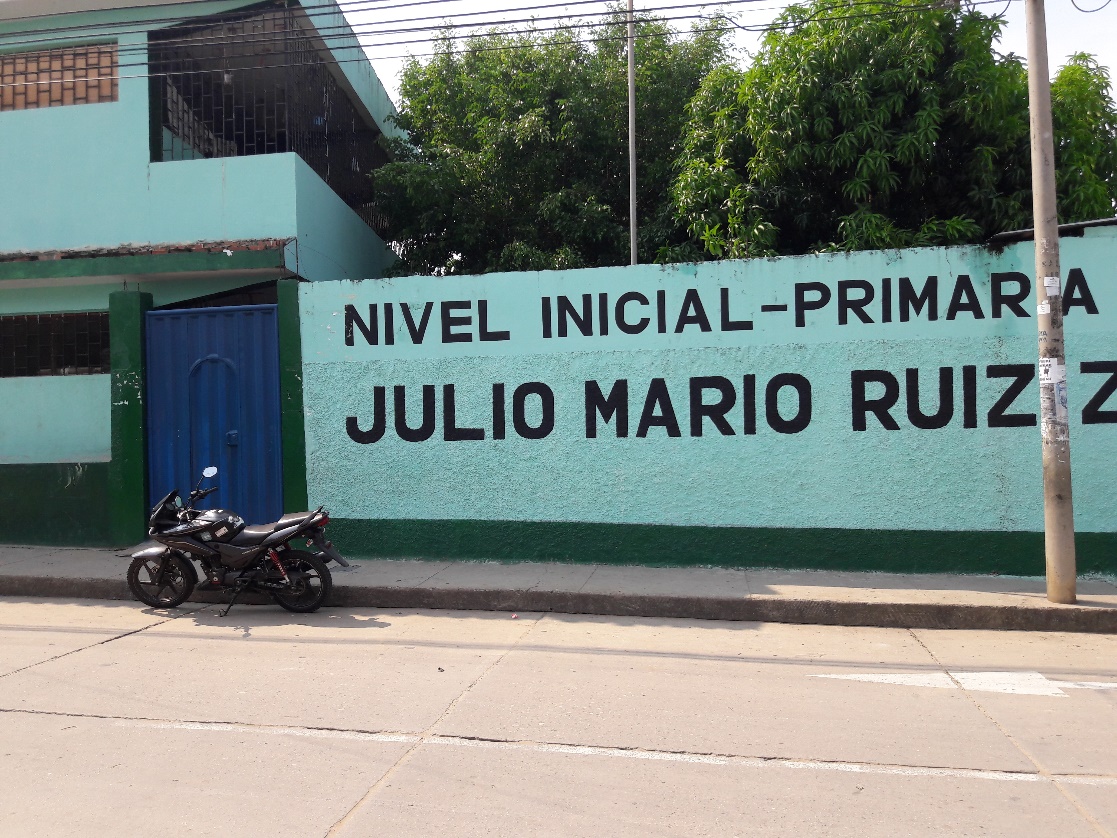 Foto Nº 02: Ambiente del Almacén 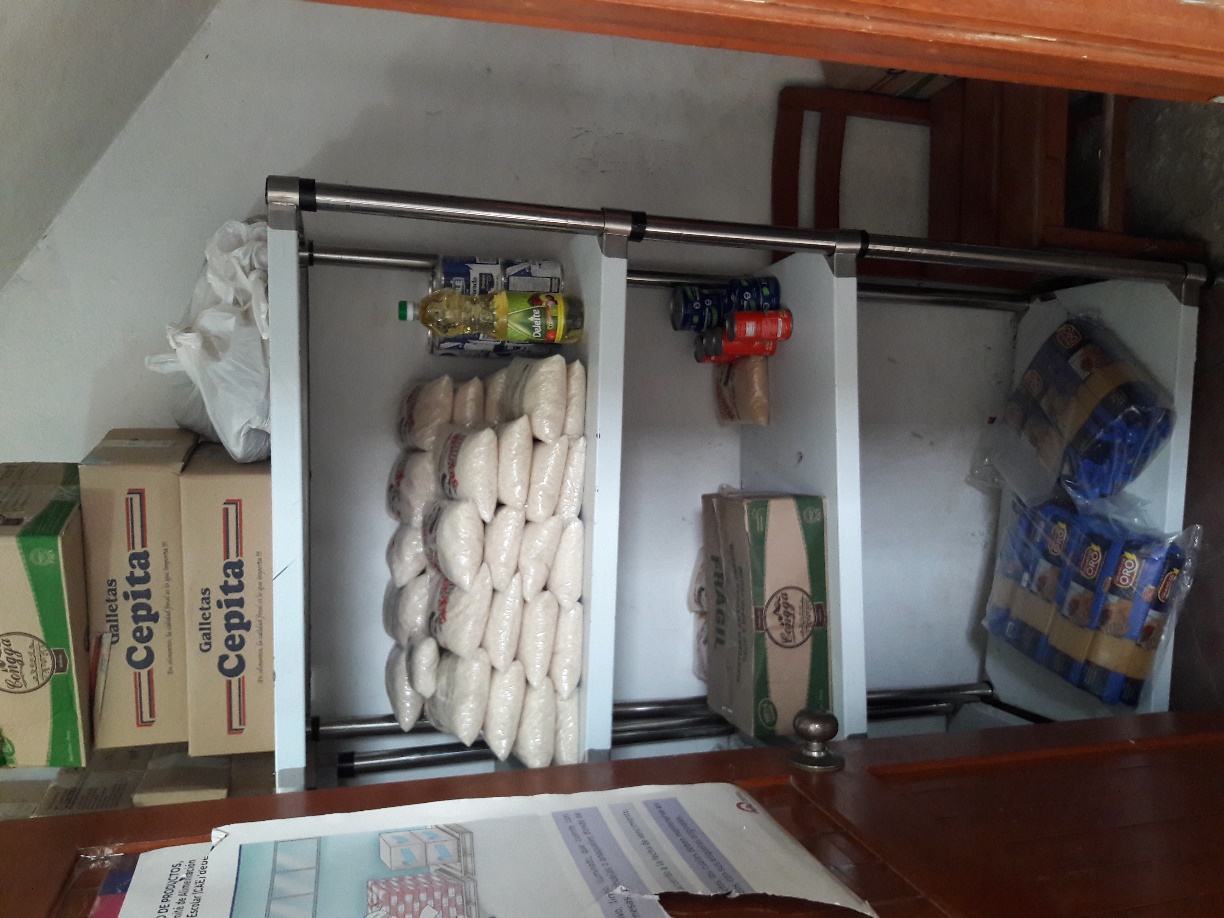  Institución Educativa:0017 Julio Mario Ruiz ZamoraCódigo Modular:1205780Unidad Territorial:San MartinFecha:05092017